Ability/Disability Picture BooksHere are some of the picture books dealing with ability/disability that are in ETFO’s Social Justice Begins With Me kit.Ability/Disability Picture BooksAbility/Disability Picture Books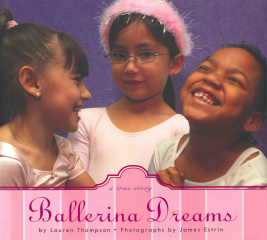 Book Title: Ballerina DreamsAuthor: Lauren ThompsonISBN-13: 978-0312370299Suggested Grade: JK/SK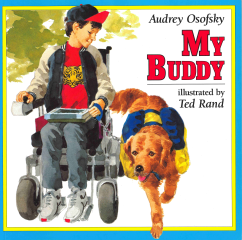 Book Title: My Buddy Author: Audrey OsofskyISBN-13: 978-0805017472Suggested Grade: JK/SK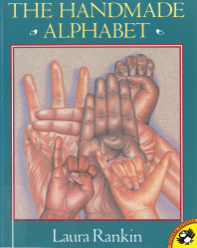 Book Title: The Handmade AlphabetAuthor: Laura RankinISBN-13: 978-0590462396Suggested Grade: JK/SK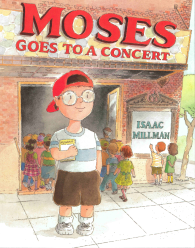 Book Title: Moses Goes To A ConcertAuthor: Isaac MillmanISBN-13: 978-0374453664Suggested Grade: One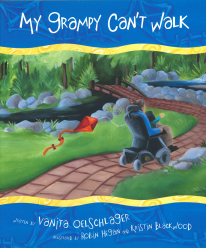 Book Title: My Grampy Can’t WalkAuthor: Vanita OelschlagerISBN-13: 978-1596240155Suggested Grade: One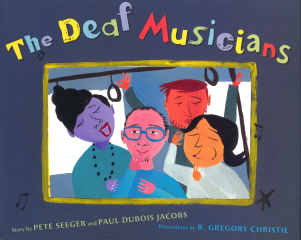 Book Title: The Deaf MusiciansAuthor: Peter Seeger and Paul Dubois JacobsISBN-13: 978-0399243165Suggested Grade: One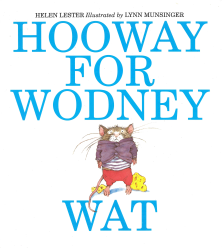 Book Title: Hooway For Wodney WatAuthor: Helen LesterISBN-13: 978-0395923924Suggested Grade: Two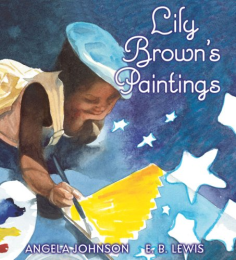 Book Title: Lily Brown’s PaintingsAuthor: Angela JohnsonISBN-13: 978-0439782258Suggested Grade: Three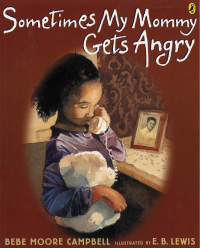 Book Title: Sometimes My Mommy Gets Angry Author: Bebe Moore CampbellISBN-13: 978-0142403594Suggested Grade: Three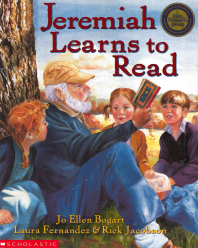 Book Title: Jeremiah Learns to ReadAuthor: Jo Ellen BogartISBN-13: 978-0531301906Suggested Grade: Four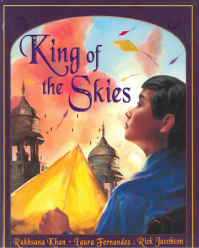 Book Title: King of the SkiesAuthor: Rukhsana KhanISBN-13: 978-0439987257Suggested Grade: Five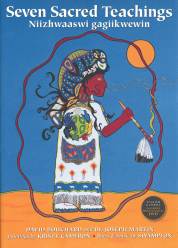 Book Title: Seven Sacred Teachings: Niizhwaaswi gagiikwewinAuthor: David Bouchard and                             Dr. Joseph MartinISBN-13: 978-0978432720Suggested Grade: Five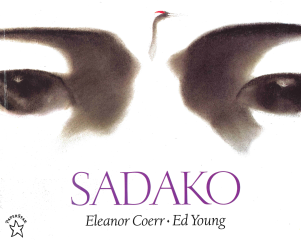 Book Title: SadakoAuthor: Eleanor CoerrISBN-13: 978-0698115880Suggested Grade: Five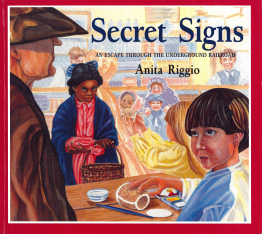 Book Title: Secret Signs: An Escape Through The Underground RailroadAuthor: Anita RiggioISBN-13: 978-1590780725Suggested Grade: Five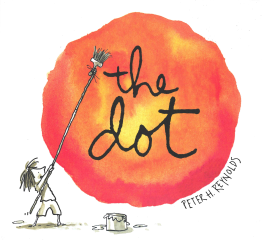 Book Title: the dotAuthor: Peter H.ReynoldsISBN-13: 978-0763619619Suggested Grade: Five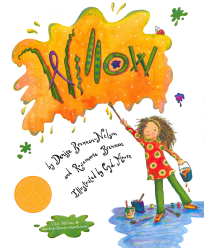 Book Title: WillowAuthor: Denise Brennan-Nelson and Rosemarie BrennanISBN-13: 978-1585363421Suggested Grade: Five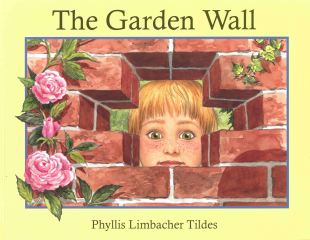 Book Title: The Garden WallAuthor: Phyllis Limbacher TildesISBN-13: 978-1570914683Suggested Grade: Six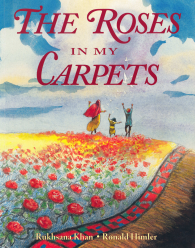 Book Title: The Roses In My CarpetsAuthor: Rukhsana Khan ISBN-13: 978-1550050691Suggested Grade: Six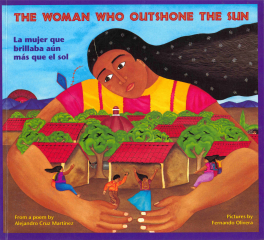 Book Title: The Woman Who Outshone the Sun/La mujer que brillaba aún más que el solAuthor: Rosalma Zubizarreta, Harriet Rohmer, David Schecter ISBN-13: 978-0892391264Suggested Grade: Six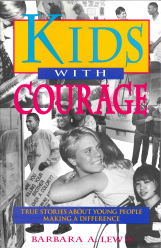 Book Title: Kids With Courage: True Stories About Young People Making A DifferenceAuthor: Barbara LewisISBN-13: 978-0915793396Suggested Grade: Six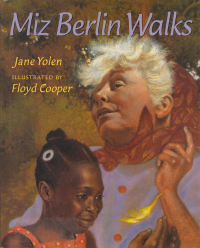 Book Title: Miz Berlin WalksAuthor: Jane YolenISBN-13: 978-0329219871  Suggested Grade: Seven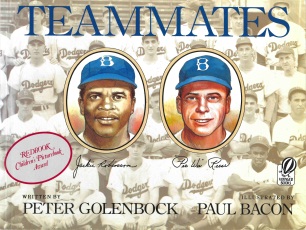 Book Title: TeammatesAuthor: Peter GolenbockISBN-13: 978-0152006037Suggested Grade: Seven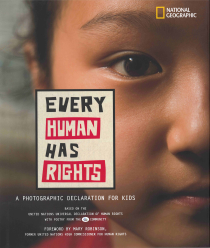 Book Title: Every Human Has Rights: A Photographic Declaration For KidsAuthor: National Geographic Society ISBN-13: 978-1426305108Suggested Grade: Eight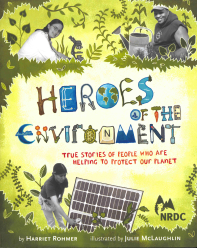 Book Title: Heroes of the Environment: True Stories of People Who Are Helping to Protect Our PlanetAuthor: Harriet RohmerISBN-13: 978-0811867795Suggested Grade: Eight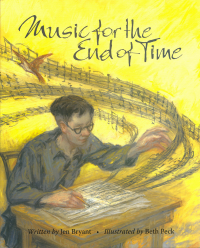 Book Title: Music for the End of TimeAuthor: Jen BryantISBN-13: 978-0802852298Suggested Grade: Eight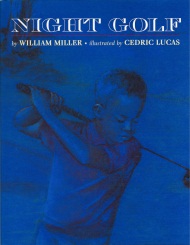 Book Title: Night GolfAuthor: William MillerISBN-13: 978-1880000793Suggested Grade: Eight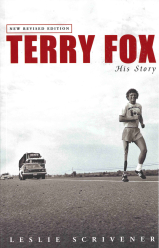 Book Title: Terry Fox: His StoryAuthor: Leslie ScrivenerISBN-13: 978-0771080197Suggested Grade: Eight